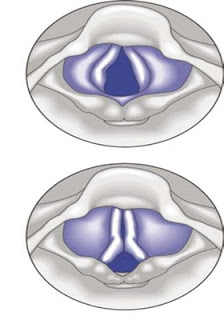 Vocal Cord DysfunctionExercise Induced AsthmaTiming of SymptomsLess than 5 minutes after beginning exercise5-10 minutes or more after beginning exerciseTightnessIn throatMiddle or lower chestWheezing or high-pitched soundWhen breathing in; hoarse voiceWhen breathing outRecurrenceSymptoms can recur immediately and more severely when exercise resumesSymptoms tend to be less severe when exercise resumes (after bronchodilator use)Recovery timeMay takes less than 10 minutesUsually takes up to an hour without medicationMedicationsBronchodilator (Albuterol) won’t helpBronchodilator (Albuterol) will help